„KNIHA PRE RADOSŤ“    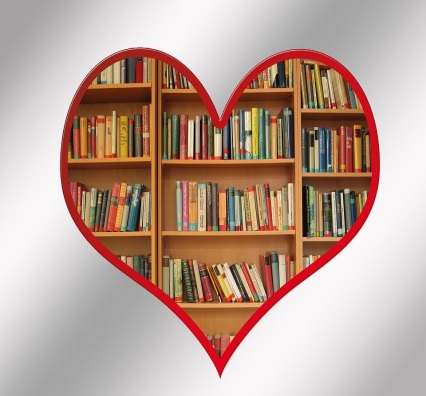 Pomoc komu : seniorom v DDDruh aktivity : zbierka kníh, krížoviek, omaľovánokZameranie : podpora prosociálneho správania, pomoc staršej generácii  v ťažkých chvíľach, budovanie dobrých medzigeneračných vzťahovTermín realizácie zbierky : 15. 12. 2020- 14. 2. 2021Miesto realizácie zbierky : ZŠ Škultétyho, TopoľčanyRealizátori pomoci seniorom :Pod vedením Mgr. Zuzany Snopovej žiaci 8. ročníka : 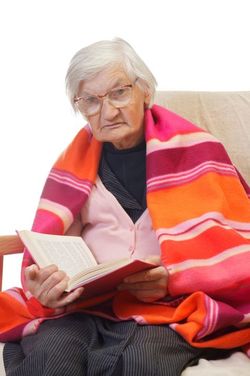                             Nikola Chvojková, 8. A                             Marianna Ibrahimi, 8. A			                             Dávid Valášek, 8. A                             Tasia Liana Martošová,8. B                             Viktória Merašická, 8. B